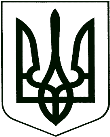 	У К Р А Ї Н А	проєктКОРЮКІВСЬКА МІСЬКА РАДАЧЕРНІГІВСЬКА ОБЛАСТЬР І Ш Е Н Н Я(сорок перша сесія сьомого скликання)06 жовтня 2020 року                         м. Корюківка                                № __-41/VІIПро прийняття земельних діляноку комунальну власність	Розглянувши наказ Головного управління Держгеокадастру у Чернігівській області від 13.08.2020 року № 25-11889/14-20-сг «Про передачу земельних ділянок державної власності у комунальну власність», акт прийому-передачі земельної ділянки сільськогосподарського призначення із державної у комунальну власність, відповідно до ст.117 Земельного кодексу України, ст. 4 Закону України «Про державну реєстрацію речових прав на нерухоме майно», враховуючи рекомендації постійної комісії міської ради з питань житлово-комунального господарства, регулювання земельних відносин, будівництва та охорони навколишнього природного середовища, керуючись ст. 26 Закону України «Про місцеве самоврядування в Україні», міська рада вирішила: 1. Прийняти з державної у комунальну власність земельну ділянку сільськогосподарського призначення (кадастровий номер 7422482000:06:002:0092) площею 2,9736 га, розташовану на території Корюківської міської ради (за межами населених пунктів) Корюківського району Чернігівської області. 2. Прийняти з державної у комунальну власність земельну ділянку сільськогосподарського призначення (кадастровий номер 7422482000:06:002:0093) площею 1,5582 га, розташовану на території Корюківської міської ради (за межами населених пунктів) Корюківського району Чернігівської області.3. Виконавчому апарату Корюківської міської ради зареєструвати право комунальної власності на земельні ділянки, зазначені в п.1, 2 даного рішення за територіальною громадою в особі Корюківської міської ради згідно вимог чинного законодавства.4. Контроль за виконанням даного рішення покласти на постійну комісію з питань житлово-комунального господарства, регулювання земельних відносин, будівництва та охорони навколишнього природного середовища.Міський голова                                                                                 Р.АХМЕДОВПОГОДЖЕНО:Начальник відділу земельних ресурсів та комунального майна міської ради 				Т.СКИБА Начальник юридичного відділу - державний реєстратор міської ради					І.ВАЩЕНКО 